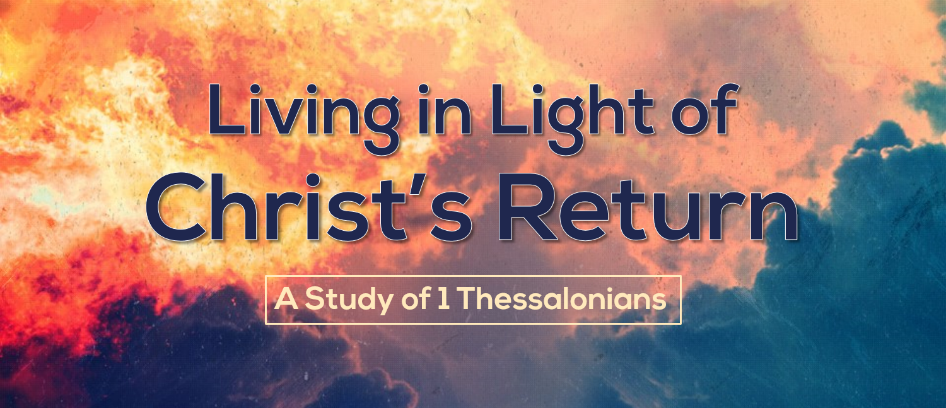 How to Evangelize Like Paul1 Thessalonians 1:5-7Ever wondered how to be a successful evangelist? There are no shortages of books laying out patterns and giving methods to share Christ with others. But as Christians, the ultimate how to manual ought to be our Bibles. God’s Word, and in this case Paul himself, shows us how we should seek to share Christ with others.Use the right method to share the greatest message.Successful evangelism requires a willingness to suffer (vv 1-2).Previous suffering must not deter evangelism.Present suffering must not deter evangelism. Successful evangelism requires integrity (v 3).We must be honest in how we share the gospel.We must be honest in what we share when we share the gospel.We must live to please God (v 4).Successful evangelism requires right motives (v 5-6).We must seek to please God.We must beware selfish motives.We must not be seeking personal gain.We must not be seeking personal fame.Successful evangelism requires love (vv 7-8).We need a love that is gentle (cf 2 Corinthians 10:1; Matthew 12:20).We need a love that is sacrificial. We need a love that is affectionate.